Komisioni i Regjistrimit publikon shpalljen publike për instruktorët dhe regjistruesit duke filluar nga data 15 nëntor 2023.Shpallja publike për instruktorët zgjat deri më datë 20.11.2023 deri në orën 15:00h dhe për regjistruesit deri më 22.11.2023 deri në orën 15:00h. Njoftimi publik do të publikohet në shtypin ditor dhe/ose në kanale të tjera informative. Përzgjedhja e kandidatëve për instruktorë duhet të bëhet jo më vonë se data 21 nëntor 2023, ndërsa përzgjedhja e kandidatëve për regjistrues jo më vonë se data 24 nëntor 2023.Formulari i Njoftimit Publik (formulari P-12) është përcaktuar nga Enti për Statistikë.Formulari  i aplikimit  për pjesëmarrësit  në regjistrim  (formulari  P-13)  është përcaktuar  nga  Enti përStatistikë dhe do  gjindet në faqen e internetit të Entit për Statistikë  www.monstat.org Formulari P-12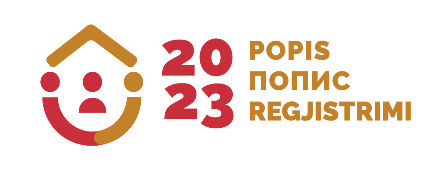 KOMUNA E PLAVËS	                                                                                  ENTI PËR STATISTIKËBazuar në nenin 16 paragrafi 1 pika 2 të Ligjit për Regjistrimin e Popullsisë, familjeve dhe banesave (“GazetaZyrtare e Malit të Zi”, nr. 140/22), komisioni i regjistrimit në Komunën e Plavës, shpallSHPALLJE PUBLIKEPër angazhimin me kontratë të pjesëmarrësve për zbatimin e Regjistrimit të popullsisë, familjeve dhe banesave, i cili do të mbahet nga data 30 nëntor  deri me daten 15 dhjetor 2023, dhe atë:INSTRUKTOR/E: 6 + 1 rezervë KUSHTET E PËRGJITHSHME:• Qytetar/e nga mosha madhore e Malit të Zi;• Shtetësia e Malit të Zi;• Kualifikimi i nivelit arsimor VI, VII1, VII2 dhe VIII.KUSHTE TË VEÇANTA:• Të njoh gjuhën që përdoret në zonën që po anketohetPËRPARËSI DO TË KENË KANDIDATËT QË PLOTËSOJNË DISA NGA KUSHTET E MËPOSHTME:• Vendbanimi në Komunën e Plavës, për të cilin aplikon (për shkak të njohjes me terrenin);• Që personi është i papunë;• Përvojë në realizimin e hulumtimeve statistikore;• Përvojë në kryerjen e trajnimeve, organizimin dhe koordinimin e aktiviteteve me një numër të madh njerëzish.DOKUMENTET QË DUHET TË BASHKENGJITHEN ME APLIKIM:• Aplikim për pjesëmarrësit në regjistrim (Formulari P-13);• Kopja e kartës së identitetit ose çertifikatës së shtetësisë së vlefshme;• Një kopje të një diplome ose çertifikate të nivelit dhe llojit të arsimit të përfunduar;• Vërtetim nga Zyra e Punësimit të Malit të Zi për persona të papunë ose vërtetim se personi është pensionist;• Dëshmi për përvojën statistikore, si dhe përvojën në mbajtjen e trajnimeve, organizimin dhekoordinimin e aktiviteteve me një numër të madh personash (kontratë pune/çertifikatë/rekomandime).Regjistrues: 53 + 3 rezervaKUSHTET E PËRGJITHSHME:• Qytetar i rritur i Malit të Zi;• Shtetësia e Malit të Zi;            • Kualifikimi i arsimit të nivelit IV, V, VI, VII1, VII2 dhe VIII dhe (III për pjesëtarët e popullsisë  rome dhe egjiptiane).KUSHTE TË VEÇANTA:• Të njohin gjuhën e përdorur në zonën që po anketohet.PËRPARËSI DO TË KENË KANDIDATËT QË PLOTËSOJNË DISA NGA KUSHTET E MËPOSHTME:• Vendbanimi1 në Komunën e Plavës, për të cilën aplikon (për shkak të njohjes me terrenin);• Që personi është i papunë;• Përvojë në realizimin e hulumtimeve statistikore;• Anëtarët e komunitetit rom dhe egjiptian kanë prioritet për angazhim në vendbanimet rome.DOKUMENTET QË DUHET TË BASHKENGJITHEN:• Aplikim për pjesëmarrësit në regjistrim (Formulari P-13);• Kopja e kartës së identitetit ose çertifikatës së shtetësisë së vlefshme;• Një kopje të një diplome ose çertifikate të nivelit dhe llojit të arsimit të përfunduar ose dëshmi se personi është student;• Vërtetim nga Zyra e Punësimit të Malit të Zi për persona të papunë ose vërtetim se personi është pensionist;• Dëshmi për përvojën statistikore (kontratë pune/certifikatë/rekomandime).1 Vendbanimi është adresa, zona ku përsoni jetonKandidati/ja mund të aplikojë ose si instruktor/e ose si regjistrues/e.Formularët e aplikimit për pjesëmarrës/se në regjistrim kandidati/ja mund ta marrë në ambientet e Komisionit të regjistrimit,_ 		, _ 		, (adresa)		(emri i njësisë së qeverisjes vendore)duke filluar nga data 15 nëntor nga ora 08:00 deri në orën 15:00 ose shkarkojeni atë nga faqja e internetit të Entit të Statistikës: www.monstat.org Aplikacioni i plotësuar për pjesëmarrësit në regjistrim dhe dokumentacioni i plotë mund të dorëzohen personalisht, në zarf të mbyllur çdo ditë pune nga ora 08:00 deri në 15:00, në adresën e komisionit të regjistrimit.Kandidatët që kanë dorëzuar dokumentacionin e plotë në Shpalljen Publike të mëparshme (i cili është shpallur në Shtator 2023) duhet të dorëzojnë vetëm Aplikacionin e plotësuar për Pjesëmarrës në Regjistrim (Formulari P-13) me rastin e kësaj Shpallje Publike. Kandidatët që nuk paraqesin Aplikacion të ri lidhur me këtë Shpallje Publike, nuk kanë dokumentacion të plotë për pjesëmarrje në regjistrim dhe nuk mund të angazhohen kontraktualisht.Në zarf duhet të shënoni emrin e pozitës për të cilën aplikoni (instruktor ose regjistrues) dhe adresën e komisionit të regjistrimit _                                                             _ Komuna e Plavës.Të gjithë kandidatët duhet të nënshkruajnë një deklaratë (pjesë e dokumentacionit të aplikimit për pjesëmarrësit/et e regjistrimit) që gjatë mbajtjes së trajnimeve (22 - 24 nëntor 2023 dhe 25 - 26 nëntor 2023) dhe gjatë zbatimit të censusuit të regjistrimit (30 nëntor - 15 . dhjetor 2023) të jetë në dispozicion për aktivitetet e regjistrimit.Për informacione shtesë personi kontaktues është                                                               , tel:                         _(Emri dhe mbiemri)